UNIVERSIDAD GUADALAJARA LAMAR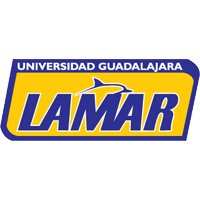 YAIR MORELOS CHAVARRÍAMEDICINA: LME 2051MEDICINA BASADA EN EVIDENCIASPARCIAL 1 y 2: ACTIVIDADES INTEGRADORASENSAYOS CLÍNICOS
TIPO DE ESTUDIO
Analíticos, Experimentales, LongitudinalesSESGOS MÁS COMUNES
* De Muestra
* Por Criterios de Inclusión y Exclusión
* De Cegamiento
MEDIDAS DE ASOCIACION/CRITERIOS DE VALIDEZ
* Relación Riesgo Relativo
* Relación Riesgo Absoluto
* Número Necesario para tratar
* Análisis de Intención a Tratar
* Aleatorización
* CegamientoFORMULAS
* RRR = PC – PT/ PC
* RRA = PC – PT 
* NNT = 1/RRA
NIVEL DE EVIDENCIA = IB y IIAMETAANALISIS
TIPO DE ESTUDIORevisión Sistemática de varios Ensayos ClínicosSESGOS MÁS COMUNES* De Publicación
* De Selección
* De Extracción de DatosMEDIDAS DE ASOCIACION/CRITERIOS DE VALIDEZ* Pruebas de Homogeneidad: Efectos Fijos/Efectos al Azar* Metarregresión
No hay fórmulasNIVEL DE EVIDENCIA = IB
TAMIZAJE
TIPO DE ESTUDIO
Analíticos, ExperimentalesSESGOS MÁS COMUNES
* De Adelanto
* De Longitud y TiempoNIVEL DE EVIDENCIA = IB